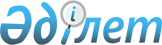 О внесении изменений в решение Мойынкумского районного маслихата от 15 декабря 2011 года № 42-2 "О районном бюджете на 2012-2014 годы"
					
			Утративший силу
			
			
		
					Решение Мойынкумского районного маслихата Жамбылской области от 16 апреля 2012 года № 3-7. Зарегистрировано Мойынкумским управлением юстиции 18 апреля 2012 года за № 6-7-80. Утратило силу в связи с истечением срока применения - (письмо Департамента юстиции Жамбылской области от 11 марта 2013 года № 2-2-17/388)      Сноска. Утратило силу в связи с истечением срока применения - (письмо Департамента юстиции Жамбылской области от 11.03.2013 № 2-2-17/388).

      Примечание РЦПИ:

      В тексте сохранена авторская орфография и пунктуация.

      В соответствии со статьей 109 Бюджетного кодекса Республики Казахстан от 4 декабря 2008 года, статьей 6 Закона Республики Казахстан от 23 января 2001 года «О местном государственном управлении и самоуправлении в Республике Казахстан» и решением Жамбылского областного маслихата № 4-2 от 3 апреля 2012 года «О внесении изменений и дополнений в решение Жамбылского областного маслихата «Об областном бюджете на 2012-2014 годы» от 7 декабря 2011 года № 41-3» (зарегистрировано в Реестре государственной регистрации нормативных правовых актов за № 1807) районный маслихат РЕШИЛ:



      1. Внести в решение Мойынкумского районного маслихата от 15 декабря 2011 года № 42-2 «О районном бюджете на 2012 - 2014 годы» (зарегистрировано в Реестре государственной регистрации нормативных правовых актов за № 6-7-75, опубликовано 28 декабря 2011 года в газете «Мойынқұм таңы» № 107-108) следующие изменения:



      в пункте 1:

      в подпункте 1):

      цифры «3696132» заменить цифрами «3964627»;

      цифры «783014» заменить цифрами «830713»;

      цифры «5927» заменить цифрами «7812»;

      цифры «10872» заменить цифрами «10990»;

      цифры «2896319» заменить цифрами «3115112»;

      в подпункте 2):

      цифры «3703367» заменить цифрами «3971862»;

      в подпункте 3):

      цифры «32465» заменить цифрами «39746»;

      цифры «36405» заменить цифрами «43686»;

      в подпункте 5):

      цифры «-39700» заменить цифрами «-46981»;

      в подпункте 6):

      цифры «39700» заменить цифрами «46981»;

      цифры «36405» заменить цифрами «43686».



      Приложение № 1 к указанному решению изложить в новой редакции согласно приложению к настоящему решению.



      2. Настоящее решение вступает в силу со дня государственной регистрации в органах юстиции и вводится в действие с 1 января 2012 года.

      

      Председатель сессии                        Секретарь

      районного маслихата                        районного маслихата

      Ж.Айтишев                                  Ш. Исабеков

Приложение к решению

Мойынкумского районного маслихата

№ 3-7 от 16 апреля 2012 годаПриложение № 1 к решению

Мойынкумского районного маслихата

№ 42-2 от 15 декабря 2011 года  Бюджет Мойынкумского района на 2012 год
					© 2012. РГП на ПХВ «Институт законодательства и правовой информации Республики Казахстан» Министерства юстиции Республики Казахстан
				КатегорияКатегорияКатегорияКатегорияСумма, тыс. тенгеКлассКлассКлассСумма, тыс. тенгеПодклассПодклассСумма, тыс. тенгеНаименование доходовСумма, тыс. тенге123451. ДОХОДЫ39646271Налоговые поступления83071301Подоходный налог1361272Индивидуальный подоходный налог13612703Социальный налог969581Социальный налог9695804Налог на собственность5857291Налог на имущество5555713Земельный налог34704Налог на транспортные средства257805Единый земельный налог90805Внутренние налоги на товары, работы и услуги87552Акцизы24483Поступления за использование природных и других ресурсов34744Сборы за ведение предпринимательской и профессиональной деятельности27365Налог на игорный бизнес9708Обязательные платежи, взимаемые за совершение юридически значимых действий и (или) выдачу документов уполномоченными на то государственными органами или должностными лицами31441Государственная пошлина31442Hеналоговые поступления781201Доходы от государственной собственности15075Доходы от аренды имущества, находящегося в государственной собственности150702Поступления от реализации товаров (работ, услуг) государственными учреждениями, финансируемыми из государственного бюджета11Поступления от реализации товаров (работ, услуг) государственными учреждениями, финансируемыми из государственного бюджета104Штрафы, пени, санкции, взыскания, налагаемые государственными учреждениями, финансируемыми из государственного бюджета, а также содержащимися и финансируемыми из бюджета (сметы расходов) Национального Банка Республики Казахстан41141Штрафы, пени, санкции, взыскания, налагаемые государственными учреждениями, финансируемыми из государственного бюджета, а также содержащимися и финансируемыми из бюджета (сметы расходов) Национального Банка Республики Казахстан, за исключением поступлений от организаций нефтяного сектора411406Прочие неналоговые поступления21901Прочие неналоговые поступления21903Поступление от продажи основного капитала1099003Продажа земли и нематериальных активов109901Продажа земли98602Продажа нематериальных активов11304Поступление трансфертов311511202Трансферты из вышестоящих органов государственного управления31151122Трансферты из областного бюджета3115112Администратор бюджетных программАдминистратор бюджетных программАдминистратор бюджетных программСумма, тыс. тенгеПрограммаПрограммаСумма, тыс. тенгеНаименованиеСумма, тыс. тенге123452. РАСХОДЫ397186201Государственные услуги общего характера316087112Аппарат маслихата района (города областного значения)15575001Услуги по обеспечению деятельности маслихата района (города областного значения)15375003Капитальные расходы государственного органа200122Аппарат акима района (города областного значения)102999001Услуги по обеспечению деятельности акима района (города областного значения)84999003Капитальные расходы государственного органа18000123Аппарат акима района в городе, города районного значения, поселка, аула (села), аульного (сельского) округа167333001Услуги по обеспечению деятельности акима района в городе, города районного значения, поселка, аула (села), аульного (сельского) округа162633022Капитальные расходы государственного органа4700452Отдел финансов района (города областного значения)15646001Услуги по реализации государственной политики в области исполнения бюджета района (города областного значения) и управления коммунальной собственностью района (города областного значения)13961003Проведение оценки имущества в целях налогообложения963010Приватизация, управление коммунальным имуществом, постприватизационная деятельность и регулирование споров, связанных с этим300018Капитальные расходы государственного органа422453Отдел экономики и бюджетного планирования района (города областного значения)14534001Услуги по реализации государственной политики в области формирования и развития экономической политики, системы государственного планирования и управления района (города областного значения)14112004Капитальные расходы государственного органа42202Оборона24488122Аппарат акима района (города областного значения)24488005Мероприятия в рамках исполнения всеобщей воинской обязанности1500006Предупреждение и ликвидация чрезвычайных ситуаций масштаба района (города областного значения)2298803Общественный порядок, безопасность, правовая, судебная, уголовно-исполнительная деятельность4000458Отдел жилищно-коммунального хозяйства, пассажирского транспорта и автомобильных дорог района (города областного значения)4000021Обеспечение безопасности дорожного движения в населенных пунктах400004Образование2522252471Отдел образования, физической культуры и спорта района (города областного значения)330831003Обеспечение деятельности организаций дошкольного воспитания и обучения329954025Увеличение размера доплаты за квалификационную категорию воспитателям дошкольных организаций образования за счет трансфертов из республиканского бюджета877471Отдел образования, физической культуры и спорта района (города областного значения)1779221004Общеобразовательное обучение1660350005Дополнительное образование для детей и юношества80509063Повышение оплаты труда учителям, прошедшим повышение квалификации по учебным программам АОО «Назарбаев интеллектуальные школы» за счет трансфертов из республиканского бюджета1987064Увеличение размера доплаты за квалификационную категорию учителям школ за счет трансфертов из республиканского бюджета36375471Отдел образования, физической культуры и спорта района (города областного значения)21353007Организация профессионального обучения21353466Отдел архитектуры, градостроительства и строительства района (города областного значения)317958037Строительство и реконструкция объектов образования317958471Отдел образования, физической культуры и спорта района (города областного значения)72889008Информатизация системы образования в государственных учреждениях образования района (города областного значения)2000009Приобретение и доставка учебников, учебно-методических комплексов для государственных учреждений образования района (города областного значения)16693010Проведение школьных олимпиад, внешкольных мероприятий и конкурсов районного (городского) масштаба200020Ежемесячные выплаты денежных средств опекунам (попечителям) на содержание ребенка -сироты (детей-сирот), и ребенка (детей), оставшегося без попечения родителей за счет трансфертов из республиканского бюджета9323023Обеспечение оборудованием, программным обеспечением детей-инвалидов, обучающихся на дому за счет трансфертов из республиканского бюджета3673026Ремонт объектов в рамках развития сельских населенных пунктов по программе занятости 20204100006Социальная помощь и социальное обеспечение155679123Аппарат акима района в городе, города районного значения, поселка, аула (села), аульного (сельского) округа3779003Оказание социальной помощи нуждающимся гражданам на дому3779451Отдел занятости и социальных программ района (города областного значения)128726002Программа занятости26816004Оказание социальной помощи на приобретение топлива специалистам здравоохранения, образования, социального обеспечения, культуры и спорта в сельской местности в соответствии с законодательством Республики Казахстан6000005Государственная адресная социальная помощь11000006Оказание жилищной помощь1500007Социальная помощь отдельным категориям нуждающихся граждан по решениям местных представительных органов12533010Материальное обеспечение детей-инвалидов, воспитывающихся и обучающихся на дому1200016Государственные пособия на детей до 18 лет48000017Обеспечение нуждающихся инвалидов обязательными гигиеническими средствами и предоставление услуг специалистами жестового языка, индивидуальными помощниками в соответствии с индивидуальной программой реабилитации инвалида11043023Обеспечение деятельности центров занятости10634451Отдел занятости и социальных программ района (города областного значения)23174001Услуги по реализации государственной политики на местном уровне в области обеспечения занятости и реализации социальных программ для населения22384011Оплата услуг по зачислению, выплате и доставке пособий и других социальных выплат500021Капитальные расходы государственного органа29007Жилищно-коммунальное хозяйство463947458Отдел жилищно-коммунального хозяйства, пассажирского транспорта и автомобильных дорог района (города областного значения)21801004Обеспечение жильем отдельных категорий граждан11000074Развитие и обустройство недостающей инженерно-коммуникационной инфраструктуры в рамках второго направления программы занятости 202010801123Аппарат акима района в городе, города районного значения, поселка, аула (села), аульного (сельского) округа4000014Организация водоснабжения населенных пунктов4000458Отдел жилищно-коммунального хозяйства, пассажирского транспорта и автомобильных дорог района (города областного значения)32990012Функционирование системы водоснабжения и водоотведения32990466Отдел архитектуры, градостроительства и строительства района (города областного значения)377131006Развитие системы водоснабжения и водоотведения377131123Аппарат акима района в городе, города районного значения, поселка, аула (села), аульного (сельского) округа6500008Освещение улиц населенных пунктов2500009Обеспечение санитарии населенных пунктов3200011Благоустройство и озеленение населенных пунктов800458Отдел жилищно-коммунального хозяйства, пассажирского транспорта и автомобильных дорог района (города областного значения)21525015Освещение улиц в населенных пунктах6000018Благоустройство и озеленение населенных пунктов1552508Культура, спорт, туризм и информационное пространство129082455Отдел культуры и развития языков района (города областного значения)56131003Поддержка культурно-досуговой работы56131471Отдел образования, физической культуры и спорта района (города областного значения)3000014Проведение спортивных соревнований на районном (города областного значения) уровне700015Подготовка и участие членов сборных команд района (города областного значения) по различным видам спорта на областных спортивных соревнованиях2300455Отдел культуры и развития языков района (города областного значения)30767006Функционирование районных (городских) библиотек30767456Отдел внутренней политики района (города областного значения)19786002Услуги по проведению государственной информационной политики через газеты и журналы18411005Услуги по проведению государственной информационной политики через телерадиовещание1375455Отдел культуры и развития языков района (города областного значения)6597001Услуги по реализации государственной политики на местном уровне в области развития языков и культуры6397010Капитальные расходы государственного органа200456Отдел внутренней политики района (города областного значения)12801001Услуги по реализации государственной политики на местном уровне в области информации, укрепления государственности и формирования социального оптимизма граждан8580003Реализация мероприятий в сфере молодежной политики3921006Капитальные расходы государственного органа30010Сельское, водное, лесное, рыбное хозяйство, особо охраняемые природные территории, охрана окружающей среды и животного мира, земельные отношения134505454Отдел предпринимательства и сельского хозяйства района (города областного значения)7269099Реализация мер по оказанию социальной поддержки специалистов7269473Отдел ветеринарии района (города областного значения)37525001Услуги по реализации государственной политики на местном уровне в сфере ветеринарии12072003Капитальные расходы государственного органа8700005Обеспечение функционирования скотомогильников (биотермических ям)800006Организация санитарного убоя больных животных1683007Организация отлова и уничтожения бродячих собак и кошек1000008Возмещение владельцам стоимости изымаемых и уничтожаемых больных животных, продуктов и сырья животного происхождения7500009Проведение ветеринарных мероприятий по энзоотическим болезням животных3697010Проведение мероприятий по идентификации сельскохозяйственных животных1800463Отдел земельных отношений района (города областного значения)12544001Услуги по реализации государственной политики в области регулирования земельных отношений на территории района (города областного значения)9344004Организация работ по зонированию земель3000007Капитальные расходы государственного органа200473Отдел ветеринарии района (города областного значения)77440011Проведение противоэпизоотических мероприятий7744011Промышленность, архитектурная, градостроительная и строительная деятельность9155466Отдел архитектуры, градостроительства и строительства района (города областного значения)9155001Услуги по реализации государственной политики в области строительства, улучшения архитектурного облика городов, районов и населенных пунктов области и обеспечению рационального и эффективного градостроительного освоения территории района (города областного значения)8955015Капитальные расходы государственного органа20012Транспорт и коммуникации148200458Отдел жилищно-коммунального хозяйства, пассажирского транспорта и автомобильных дорог района (города областного значения)148200023Обеспечение функционирования автомобильных дорог14820013Прочие55322123Аппарат акима района в городе, города районного значения, поселка, аула (села), аульного (сельского) округа3421040Реализация мероприятий для решения вопросов обустройства аульных (сельских) округов в реализацию мер по содействию экономическому развитию регионов в рамках Программы «Развитие регионов» за счет целевых трансфертов из республиканского бюджета3421452Отдел финансов района (города областного значения)14500012Резерв местного исполнительного органа района (города областного значения)14500454Отдел предпринимательства и сельского хозяйства района (города областного значения)14103001Услуги по реализации государственной политики на местном уровне в области развития предпринимательства, промышленности и сельского хозяйства13903007Капитальные расходы государственного органа200458Отдел жилищно-коммунального хозяйства, пассажирского транспорта и автомобильных дорог района (города областного значения8348001Услуги по реализации государственной политики на местном уровне в области жилищно-коммунального хозяйства, пассажирского транспорта и автомобильных дорог8148013Капитальные расходы государственного органа200471Отдел образования, физической культуры и спорта района (города областного значения)14950001Услуги по обеспечению деятельности отдела образования, физической культуры и спорта14750018Капитальные расходы государственного органа20015Трансферты9145452Отдел финансов района (города областного значения)9145006Возврат неиспользованных (недоиспользованных) целевых трансфертов91453. ЧИСТОЕ БЮДЖЕТНОЕ КРЕДИТОВАНИЕ39746Бюджетные кредиты4368610Сельское, водное, лесное, рыбное хозяйство, особо охраняемые природные территории, охрана окружающей среды и животного мира, земельные отношения43686454Отдел предпринимательства и сельского хозяйства района (города областного значения)43686009Бюджетные кредиты для реализации мер социальной поддержки специалистов436865Погашение бюджетных кредитов394001Погашение бюджетных кредитов3940111Погашение бюджетных кредитов, выданных из государственного бюджета1800113Погашение бюджетных кредитов, выданных из местного бюджета физическим лицам21405. Дефицит бюджета-469816. Финансирование дефицита (использование профицита) бюджета469817Поступление займов4368601Внутренние государственные займы436862Договоры займа4368614Обслуживание долга3452Отдел финансов района (города областного значения)3013Обслуживание долга местных исполнительных органов по выплате вознаграждений и иных платежей по займам из областного бюджета316Погашение займов2137452Отдел финансов района (города областного значения)2137008Погашение долга местного исполнительного органа перед вышестоящим бюджетом21378Используемые остатки бюджетных средств543501Остатки бюджетных средств54351Свободные остатки бюджетных средств5435